Tělocvik pro žáky ZŠ a MŠ U Lesa Karviná. Během dne si udělejte 30 minut čas na cvičení. Nezapomeňte se před cvičením zahřát (poskoky na místě) a rozcvičit se! Cvičte: Kliky – 35, sklapovačky nebo sed/lehy 35, dřepy 35, Angličany 35 – dvě série.Nezapomeňte pravidelně dýchat.Ideální je také procházka v přírodě 60 min. rychlou chůzí – každý den (netvořte skupinky a hloučky).										 Kabinet TV  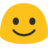 ----------------------------------------------------------------------------------------------------------------------------------------Pokud chcete udělat něco na víc pro sebe a hlavně pro své tělo. Pokračujeme v 30 denní výzvě – dřepy.Přidáváme vám 30 denní výzvu na břicho.Svou výzvu můžete držet také podle této tabulky. Stačí každý den dodržovat určitý počet sklapovaček a hlavně vydržet program dodržovat celých 30 dní!Sklapovačky na břichoU sklapovaček zapojujete dolní i horní část břicha. Lehněte si na podložku a zvedněte nohy do úhlu 90 stupňů. Zapojte břišní svaly a zvedněte obě ramena z podložky. Pánev tlačte stále k zemi a prsty se zkuste dotknout prstů u nohy. Pak se pomalu vracejte zpátky do původní polohy.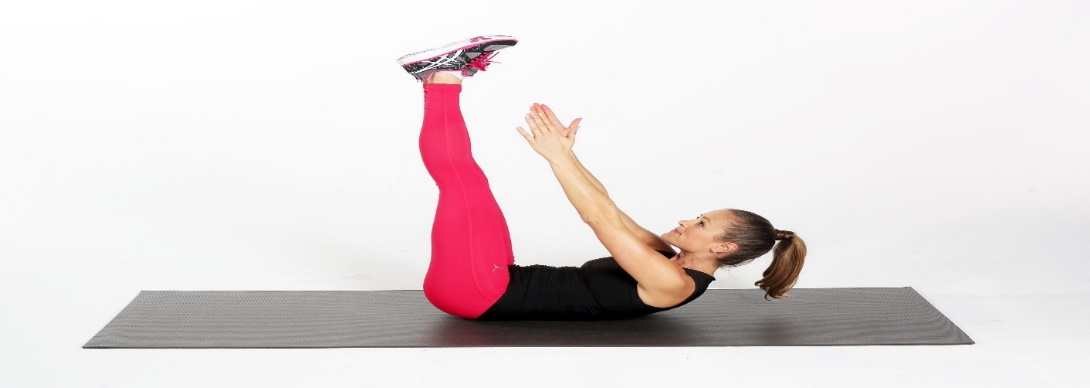 Zde máte ukázku několika protahovacích a posilovacích cvičení.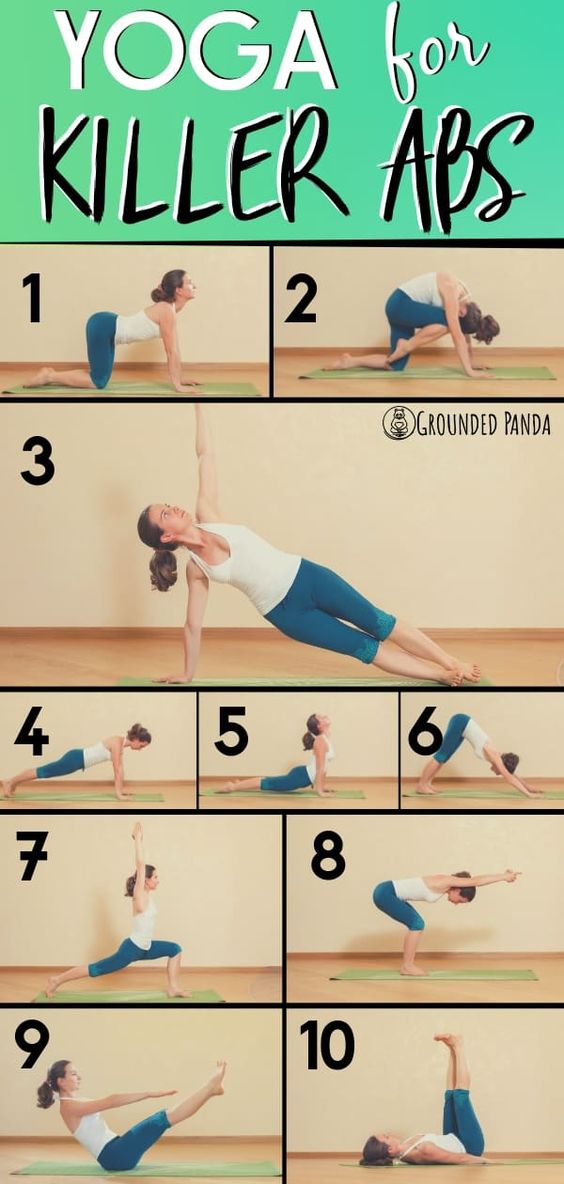 DnyCviky1. den40 sklapovaček2. den45 sklapovaček3. den50 sklapovaček4. denodpočinek5. den60 sklapovaček6. den65 sklapovaček7. den70 sklapovaček8. denodpočinek9. den80 sklapovaček10. den85 sklapovaček11. den90 sklapovaček12. denodpočinek13. den100 sklapovaček14. den105 sklapovaček15. den110 sklapovaček16. denodpočinek17. den120 sklapovaček18. den125 sklapovaček19. den130 sklapovaček20. denodpočinek21. den140 sklapovaček22. den145 sklapovaček23. den150 sklapovaček24. denodpočinek25. den160 sklapovaček26. den165 sklapovaček27. den170 sklapovaček28. denodpočinek29. den175 sklapovaček30. den180 sklapovaček